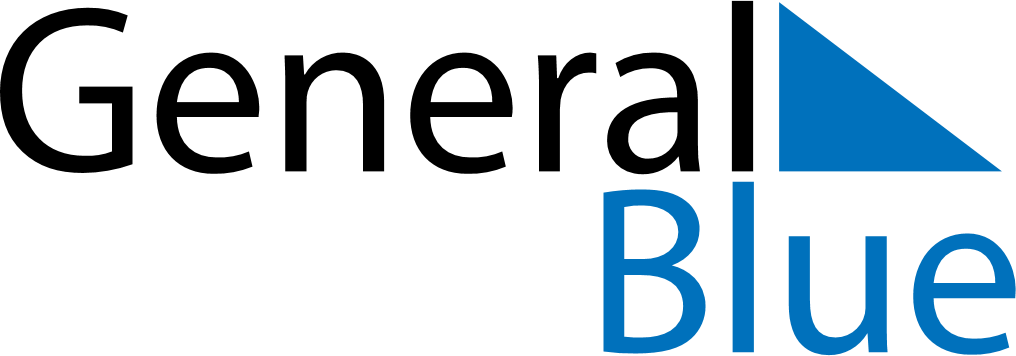 Weekly CalendarDecember 31, 2018 - January 6, 2019Weekly CalendarDecember 31, 2018 - January 6, 2019Weekly CalendarDecember 31, 2018 - January 6, 2019Weekly CalendarDecember 31, 2018 - January 6, 2019Weekly CalendarDecember 31, 2018 - January 6, 2019Weekly CalendarDecember 31, 2018 - January 6, 2019MONDAYDec 31TUESDAYJan 01WEDNESDAYJan 02THURSDAYJan 03FRIDAYJan 04SATURDAYJan 05SUNDAYJan 06